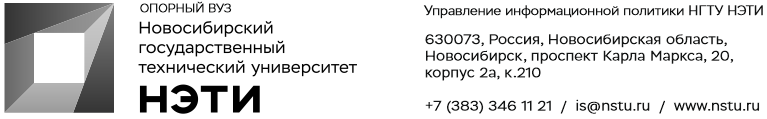 9 апреля 2021 годаПресс-релизТотальный диктант прозвучит в НГТУ НЭТИ на русском жестовом языке10 апреля в Институте социальных технологий НГТУ НЭТИ состоится Тотальный диктант для людей с нарушением слуха.На площадке будет организована работа двух переводчиков русского жестового языка Центра инклюзивного сопровождения вуза.«В этом году мы несколько изменим подход к переводу: первую часть акции, когда текст диктанта читает автор, будем переводить исключительно на русский жестовый язык. Здесь участники не пишут, а слушают, и только с переводом на РЖЯ слушать интереснее. Вторую часть, когда читает «диктатор», а участники пишут, мы будем переводить в двух форматах: на русский жестовый язык плюс калькирующий перевод (с учетом лексики русского жестового языка и грамматики русского языка), — комментирует Ольга Александровна Варинова, заведующая лабораторией русского жестового языка НГТУ НЭТИ.Акция «Тотальный диктант» для людей с нарушением слуха в НГТУ НЭТИ пройдет во второй раз. По словам организаторов, в октябре прошлого года участников было немного в связи с эпидемиологической обстановкой, в этот раз желающих проверить свои силы будет намного больше. Для участия необходимо подать заявку, написав личное сообщение в ВК.Дата и время проведения: 10 апреля, 15:00Адрес: Пр. Карла Маркса, 20, корпус 8, аудитория 207.Акция «Тотальный диктант» в традиционном формате также пройдет в НГТУ НЭТИ в 15:00.Кроме того, в этом году в НГТУ НЭТИ впервые в России ТД пройдет на английском языке._________________________________________________________________________Для СМИЮрий Лобанов, пресс-секретарь, +7-923-143-50-65, is@nstu.ruАнастасия Засыпкина, пресс-секретарь ИСТ, +7 923 158-78-01_________________________________________________________________________twitter.com/nstu_newsvk.com/nstu_vkfacebook.com/nstunovostiyoutube.com/user/VideoNSTU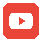 instagram.com/nstu_online
nstu.ru/fotobanknstu.ru/video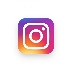 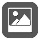 nstu.ru/newsnstu.ru/pressreleases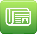 nstu.ru/is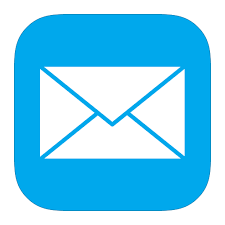 